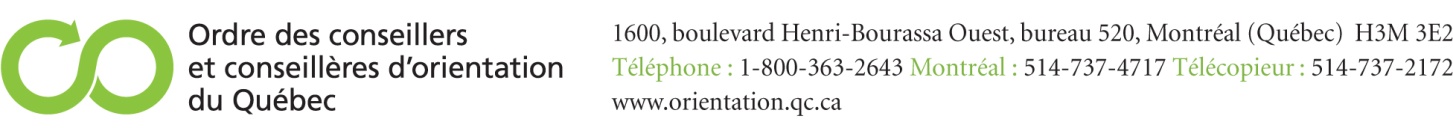 Évaluation de la PRATIQUE supervisÉePour les demandes régulières seulementNom et prénom du(de la) superviseur(e):      Adresse :      	Ville :      	Code postal :      Téléphone :      	Télécopieur :      Courriel :      Fournir un bref curriculum vitæ incluant le type de formation reçue, la clientèle actuelle ainsi que le nombre d’années d’expérience.Membre de :	No de permis :Collège des médecins				     Ordre des psychologues				     Ordres des conseillers(ères) d’orientation		     Ordre des infirmiers(ères)				     Nombre d’années de pratique :			     Nom et prénom de la personne supervisée :	     Date de début de la supervision :	     		Date de fin :	     Nombre d’heures de pratique supervisées : 		     Nombre d’heures de contacts directs avec la clientèle :	     Nombre de clients traités sous supervision : 		     Nombre d’heures de supervision : 		Individuelle 	     		Groupe	     		Nombre de personnes/groupe      Type de clientèle(s)Description :Âge(s)	     Catégories de troubles mentaux évalués :	     Apprentissages réalisésCompétences réflexives (savoir) : Évaluation : 	succès (     )	échec (     )		à revoir (     )Compétences interactives (savoir-faire) :Évaluation : 	succès (     )	échec (     )		à revoir (     )Compétences affectives (savoir-être) :Évaluation : 	succès (     )	échec (     )		à revoir (     )Commentaires (s’il y a lieu) :Évaluation du candidat en rapport avec : La clarté de l’avis professionnelLa clarté des rapports écritsLa réflexion à propos de son jugement professionnelLes aspects éthiques et déontologiquesJ’atteste que       démontre les compétences suffisantes pour évaluer les troubles mentaux.Signature du (de la) superviseur(e) :       Date	     